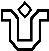 UNIVERSIDADE FEDERAL DO ESTADO DO RIO DE JANEIRO – UNIRIOCENTRO DE LETRAS E ARTESESCOLA DE LETRASPLANO DE CURSO EMERGENCIAL 2020.2 Disciplina: Tópicos de Literatura Comparada Disciplina: Tópicos de Literatura Comparada Código: ALT0031 C.H.: 60h teórica Cursos Atendidos: Letras- Licenciatura e Bacharelado  Cursos Atendidos: Letras- Licenciatura e Bacharelado  Docente: Kelvin Falcão Klein Matrícula: 2196746 Cronograma:Aulas às sextas-feiras, das 18h às 20h: 05 março – Abertura, comentários e instruções iniciais12 março – Tania Carvalhal, “Literatura comparada”19 março – Pascale Casanova, “República mundial das Letras” (cap. 1)26 março – Pascale Casanova, “República mundial das Letras” (cap. 2)02 abril – Compagnon, “Demônio da teoria” (cap. 1)09 abril – Compagnon, “Demônio da teoria” (cap. 2)16 abril – Coutinho, “Literatura comparada na América Latina”23 abril – Nitrini, “Literatura comparada - história, teoria e crítica”30 abril – W. G. Sebald, “Os anéis de Saturno” (capítulo 1)07 maio – Ricardo Piglia, “O último leitor” (capítulo 3) 14 maio – Ricardo Piglia, “O último leitor” (capítulo 4)21 maio – Encerramento  Cronograma:Aulas às sextas-feiras, das 18h às 20h: 05 março – Abertura, comentários e instruções iniciais12 março – Tania Carvalhal, “Literatura comparada”19 março – Pascale Casanova, “República mundial das Letras” (cap. 1)26 março – Pascale Casanova, “República mundial das Letras” (cap. 2)02 abril – Compagnon, “Demônio da teoria” (cap. 1)09 abril – Compagnon, “Demônio da teoria” (cap. 2)16 abril – Coutinho, “Literatura comparada na América Latina”23 abril – Nitrini, “Literatura comparada - história, teoria e crítica”30 abril – W. G. Sebald, “Os anéis de Saturno” (capítulo 1)07 maio – Ricardo Piglia, “O último leitor” (capítulo 3) 14 maio – Ricardo Piglia, “O último leitor” (capítulo 4)21 maio – Encerramento  MetodologiaRespeitando a indicação para as formas de comunicação síncrona no limite de até 50%, a disciplina terá encontros síncronos semanais com 1 hora e trinta minutos de duração (18h às 19h30, sempre às sextas-feiras).As atividades assíncronas serão indicadas e disponibilizadas toda semana, abarcando os seguintes elementos: textos alternativos para leitura, teóricos e ficcionais (todos disponibilizados on-line); vídeos e filmes relacionados ao conteúdo da disciplina e acessíveis em plataformas na internet. Duas atividades assíncronas serão apontadas como avaliativas, com antecedência. O restante das atividades assíncronas tem como objetivo fomentar o debate nos encontros síncronos e complementar a formação discente, na medida da disponibilidade de tempo de cada um. MetodologiaRespeitando a indicação para as formas de comunicação síncrona no limite de até 50%, a disciplina terá encontros síncronos semanais com 1 hora e trinta minutos de duração (18h às 19h30, sempre às sextas-feiras).As atividades assíncronas serão indicadas e disponibilizadas toda semana, abarcando os seguintes elementos: textos alternativos para leitura, teóricos e ficcionais (todos disponibilizados on-line); vídeos e filmes relacionados ao conteúdo da disciplina e acessíveis em plataformas na internet. Duas atividades assíncronas serão apontadas como avaliativas, com antecedência. O restante das atividades assíncronas tem como objetivo fomentar o debate nos encontros síncronos e complementar a formação discente, na medida da disponibilidade de tempo de cada um. Avaliação:A avaliação será feita de forma assíncrona a partir da entrega de 2 atividades escritas (questionários), com valor de 5 pontos cada, totalizando 10 pontos. As atividades escritas serão formuladas tendo como base textos indicados no cronograma e disponibilizados em PDF no Google Drive.  Avaliação:A avaliação será feita de forma assíncrona a partir da entrega de 2 atividades escritas (questionários), com valor de 5 pontos cada, totalizando 10 pontos. As atividades escritas serão formuladas tendo como base textos indicados no cronograma e disponibilizados em PDF no Google Drive.  Ferramentas digitais utilizadas: - Google Meet para atividades síncronas e plantão tira-dúvidas;- Google Drive para disponibilizar os arquivos PDF dos textos;- Google Sala de Aula para entrega das atividades;- E-mail para dúvidas, sugestões, comentários. Ferramentas digitais utilizadas: - Google Meet para atividades síncronas e plantão tira-dúvidas;- Google Drive para disponibilizar os arquivos PDF dos textos;- Google Sala de Aula para entrega das atividades;- E-mail para dúvidas, sugestões, comentários. Bibliografia:Serão disponibilizados trechos selecionados em formato PDF para os alunos da bibliografia abaixo:BRUNEL, P. [Org.]. Compêndio de literatura comparada. Lisboa, Fundação Calouste Gulbenkian, 2004. BRUNEL, P.; PICHOIS, C., & ROSSEAU, A.M. Que é literatura comparada? Trad. Célia Berretini. São Paulo, Editora Perspectiva, 1995. CANDIDO, Antonio. Literatura e sociedade. São Paulo, Publifolha, 2000. CARVALHAL, Tânia Franco. Literatura Comparada. São Paulo, Ática. 1996. _______. [org.] Culturas. Contextos e Discursos. Limiares criticos no comparativismo. Porto Alegre, EdUFRGS, 1999. CASANOVA, Pascale. A República Mundial das Letras. Trad. Marina Appenzeller. São Paulo: Estação Liberdade, 2003. COMPAGNON, Antoine. O demônio da teoria. Trad. Cleonice Paes Barreto Mourão et al. Belo Horizonte, UFMG, 2003. COUTINHO, E. F. & CARVALHAL, T. F. (Orgs.). Literatura Comparada: Textos Fundadores. Rio de Janeiro, Rocco, 1994. COUTINHO, Eduardo. Literatura comparada na América Latina. Rio de Janeiro, EdUERJ, 2003. KAISER, G. R. Introdução à literatura comparada. Trad. Tereza Alegre. Lisboa, Fundação Calouste Gulbenkian, 1989. NITRINI, Sandra. Literatura comparada - história, teoria e crítica. São Paulo, EdUSP, 2000. PIGLIA, Ricardo. O último leitor. São Paulo: Cia das Letras, 2006. SEBALD, W. G. Os anéis de Saturno. São Paulo: Cia das Letras, 2010.  Bibliografia:Serão disponibilizados trechos selecionados em formato PDF para os alunos da bibliografia abaixo:BRUNEL, P. [Org.]. Compêndio de literatura comparada. Lisboa, Fundação Calouste Gulbenkian, 2004. BRUNEL, P.; PICHOIS, C., & ROSSEAU, A.M. Que é literatura comparada? Trad. Célia Berretini. São Paulo, Editora Perspectiva, 1995. CANDIDO, Antonio. Literatura e sociedade. São Paulo, Publifolha, 2000. CARVALHAL, Tânia Franco. Literatura Comparada. São Paulo, Ática. 1996. _______. [org.] Culturas. Contextos e Discursos. Limiares criticos no comparativismo. Porto Alegre, EdUFRGS, 1999. CASANOVA, Pascale. A República Mundial das Letras. Trad. Marina Appenzeller. São Paulo: Estação Liberdade, 2003. COMPAGNON, Antoine. O demônio da teoria. Trad. Cleonice Paes Barreto Mourão et al. Belo Horizonte, UFMG, 2003. COUTINHO, E. F. & CARVALHAL, T. F. (Orgs.). Literatura Comparada: Textos Fundadores. Rio de Janeiro, Rocco, 1994. COUTINHO, Eduardo. Literatura comparada na América Latina. Rio de Janeiro, EdUERJ, 2003. KAISER, G. R. Introdução à literatura comparada. Trad. Tereza Alegre. Lisboa, Fundação Calouste Gulbenkian, 1989. NITRINI, Sandra. Literatura comparada - história, teoria e crítica. São Paulo, EdUSP, 2000. PIGLIA, Ricardo. O último leitor. São Paulo: Cia das Letras, 2006. SEBALD, W. G. Os anéis de Saturno. São Paulo: Cia das Letras, 2010. 